Түйіндеме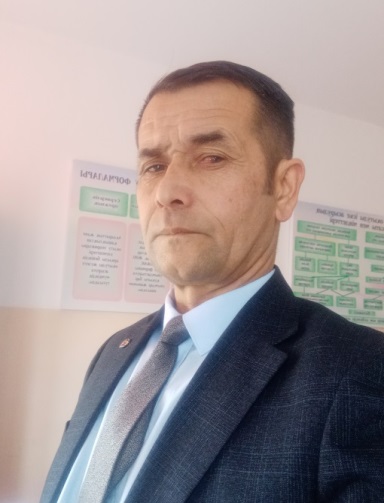 Аты-жөні: Жаппаров Шарипжан РахимовичЖұмыс орны, лауазымы: «Қос-Қорған»  жалпы орта мектебі директорының бейіндік   оқыту  істері жөніндегі орынбасары , қазақ тілі мен әдебиеті  пәнінің мұғалімі    Бітірген оқу орны: ТИПК -1998ж ,  Көкшетау университеті – 2006жБілім беру ұйымындағы еңбек өтілі: 19 жыл	Лауазымы бойынша:  1 жыл		Шығармашылық тақырыбы:  «Бейіндік оқыту  және  ұлттық қүндылықтар негізінде жан-жақты және  функционалды сауатты  оқушы қалыптастыру » Жетістіктері:1. Қалалық, Облыстық ,Республикалық  «Мақтау қағазы»                                  2.Пәндік  онлайн олимпиадалар, блиц турнир –-2020-2021-2022 жылдар3.Ы.Алтынсарин 180 жылдығына өткен олимпиада І дәрежелі диплом,сертификат   - 2021 жыл4. Абайдың 175 жылдығына өткен  олимпиада І дәрежелі диплом ,сертификат -2021жыл5. Оқушылардың жетістіктері :  Облыстық мадақтама 2020ж,аудан, облыс, Республикалық , халықаралық деңгейде   Қ.А. Ясауидің «Хикметтер»  байқауы  І орын   2022-23 оқу жылы  5-6-сынып пән олипиадасы   6 жүлделі  орын,  9-11-сынып пән олимпиадасы – үш  І  орын,  жеті ІІ  орын, үш ІІІ  орын , екі алғыс хат (барлығы 15 оқушы , «Ай-Қанат»  1 оқушы ,  Ясауитану   аудан  І және  ІІ орын  облыста ІІ орын , спорттық ойындардан оқушылар   31 орын, футболдан мектеп мұғалімдері аудан  чемпионы атағына қол жеткізді. Оқушылар «Оқуға құштар мектеп» бағдарламасы бойынша ауданда І орын облыста алғысхат, «Менің кіші отаным» тарих пәнінен байқауда ауданнан І орын облыста алғыс хатпен марпатталды .6. Озық іс-тәжірибе  аудан көлемінде , халықаралық конференция   «Оқушылардың есте сақтау қабілеттерін дамыту»7. «Тәжірибедегі рефлексия»  тренер8.  «Lesson study»  тренерлік курсы 9.  «PISA халықаралық  зерттеуін жүргізу аясында оқушылардың  функционалдық  оқу  сауаттылығын дамыту»10. Деңгейлік курс   ІІІ деңгей 11. Жаңартылған бағдарлама курсы12.Қазақ  тілі мен әдебиеті пәні бойынша «Бағалауға  арналған  тапсырмаларды әзірлеу және  сараптау» 13. «Елжандылық және  көшбасшылық қасиеттерді қалыптастыру –тұлғаны тәрбиелеу және  әлеуметтендіру негізі»